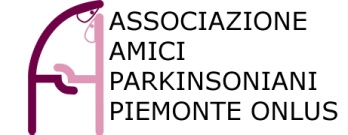 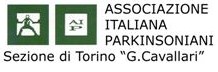 Sabato 19 Maggio 2018Passeggiata nel Bosco Incantato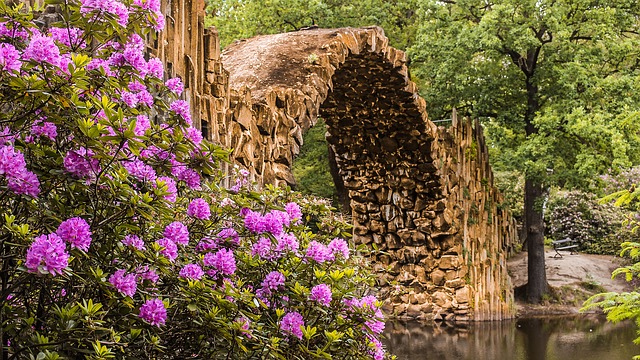 Passeggiata al Parco della Maddalena, ci immergeremo nei colori della primavera  e vivremo la magia della fioritura dei rododendri. Programma Generale:Ritrovo alle ore 10.00 all’Arco di C.so Vittorio Emanuele II;Spostamento con le auto al Parco della Maddalena (chiunque avesse necessità di un passaggio è pregato di segnalarlo al momento della prenotazione);Per affrontare nel modo migliore la passeggiata è previsto un momento di riscaldamento a cura di Antonella Toscano, insegnante di Attività Fisica Adattata (AFA);Passeggiata all’interno del Parco guidata da Paolo Odone, Direttore Ufficio Tecnico del Verde di Torino, in collaborazione con Pietro Piccarolo, Presidente dell’Accademia di Agricoltura;Ritorno con le macchine in C.so Vittorio Emanuele II;A seguire, per chi lo desidera sarà possibile fermarsi per un pranzo insieme in una trattoria (prenotazione obbligatoria).Percorso accessibile alle carrozzine. In caso di pioggia l’evento si terrà lo stesso.Prenotazioni e informazioni: rivolgersi alla segreteria AIP 011-3119392 (lun - ven 9-13) Numero verde di Accanto 800884422 (lun - ven 15-18)www.parkinsoninpiemonte.it – info@parkinsoninpiemonte.it